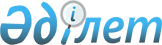 О внесении изменения в постановление акимата Мартукского района Актюбинской области от 12 января 2016 года № 8 "Об определении перечня должностей специалистов в области социального обеспечения, культуры являющихся гражданскими служащими и работающих в сельской местности Мартукского района Актюбинской области"Постановление акимата Мартукского района Актюбинской области от 6 марта 2024 года № 39. Зарегистрировано Департаментом юстиции Актюбинской области 13 марта 2024 года № 8524-04
      ПОСТАНОВЛЯЕТ: 
      1. Внести в постановление акимата Мартукского района Актюбинской области от 12 января 2016 года № 8 "Об определении перечня должностей специалистов в области социального обеспечения, культуры являющихся гражданскими служащими и работающих в сельской местности Мартукского района Актюбинской области" (зарегистрированное в Реестре государственной регистрации нормативных правовых актов за № 4736) следующее изменение:
      приложение указанного постановления изложить в новой редакции согласно приложению к настоящему постановлению.
      2. Государственному учреждению "Мартукский районный отдел экономики и финансов" в установленном законодательством порядке обеспечить:
      1) государственную регистрацию настоящего постановления в Департаменте юстиции Актюбинской области;
      2) размещение настоящего постановления на интернет-ресурсе акимата Мартукского района Актюбинской области.
      3. Контроль за исполнением настоящего постановления возложить на курирующего заместителя акима Мартукского района.
      4. Настоящее постановление вводится в действие по истечении десяти календарных дней после дня его первого официального опубликования. Перечень должностей специалистов в области социального обеспечения, культуры являющихся гражданскими служащими и работающих в сельской местности Мартукского района Актюбинской области
      Примечание: расшифровка аббревиатур:
      ГУ – государственное учреждение
      ГКП – государственное казенное предприятие
					© 2012. РГП на ПХВ «Институт законодательства и правовой информации Республики Казахстан» Министерства юстиции Республики Казахстан
				
      Аким Мартукского района 

М. Искаков

      "СОГЛАСОВАНО" Мартукский районный маслихат
Приложение к постановлению акимата Мартукского района от 6 марта 2024 года № 39Приложение к постановлению акимата Мартукского района № 8 от 12 января 2016 года
В области социального обеспечения
1
Специалист высшего уровня квалификации ГУ и ГКП высшей, первой, второй категории: консультант по социальной работе, специалист по социальной работе, социальный работник по уходу за престарелыми и лицами с инвалидностью, социальный работник по уходу за детьми с инвалидностью и лицами с инвалидностью старше 18 лет с психоневрологическими заболеваниями
2
Специалист высшего уровня квалификации ГУ и ГКП без категории: консультант по социальной работе, специалист по социальной работе, социальный работник по уходу за престарелыми и лицами с инвалидностью, социальный работник по уходу за детьми с инвалидностью и лицами с инвалидностью старше 18 лет с психоневрологическими заболеваниями
3
Специалист среднего уровня квалификации ГУ и ГКП высшей, первой, второй категории: специалист по социальной работе, социальный работник по уходу за престарелыми и лицами с инвалидностью, социальный работник по уходу за детьми с инвалидностью и лицами с инвалидностью старше 18 лет с психоневрологическими заболеваниями
4
Специалист среднего уровня квалификации ГУ и ГКП без категории: специалист по социальной работе, социальный работник по уходу за престарелыми и лицами с инвалидностью, социальный работник по уходу за детьми с инвалидностью и лицами с инвалидностью старше 18 лет с психоневрологическими заболеваниями
В области культуры
1
Руководитель (директор) ГУ и ГКП районного значения
2
Заместитель руководителя (директора) ГУ и ГКП районного значения
3
Заведующий (руководитель) методическим кабинетом, библиотекой ГУ и ГКП районного значения
4
Специалисты высшего уровня квалификации высшей, первой, второй категории ГУ и ГКП: аккомпаниатор, библиограф, библиотекарь, культорганизатор (основных служб), методист всех наименований (основных служб), руководитель коллектива (кружка), музыкальный руководитель, режиссер, художники всех наименований (основных служб)
5
Специалисты высшего уровня квалификации без категории ГУ и ГКП: аккомпаниатор, библиограф, библиотекарь, культорганизатор (основных служб), методист всех наименований (основных служб), руководитель коллектива (кружка), музыкальный руководитель, музыкальный оформитель, редактор (основных служб), режиссер, хореограф, художники всех наименований (основных служб)
6
Специалисты среднего уровня квалификации высшей, первой, второй категории ГУ и ГКП: аккомпаниатор, библиограф, библиотекарь, культорганизатор (основных служб), методист всех наименований (основных служб), руководитель коллектива (кружка), музыкальный руководитель, режиссер, художники всех наименований (основных служб)
7
Специалисты среднего уровня квалификации без категории ГУ и ГКП: аккомпаниатор, библиограф, библиотекарь, культорганизатор (основных служб), методист всех наименований (основных служб), руководитель коллектива (кружка), музыкальный руководитель, музыкальный оформитель, редактор (основных служб), режиссер, хореограф, художники всех наименований (основных служб)